LAMBALLE BADMINTON LIGNE CHAMP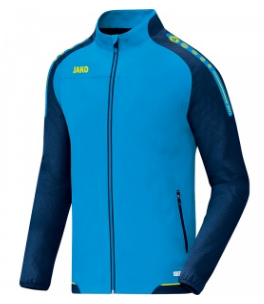 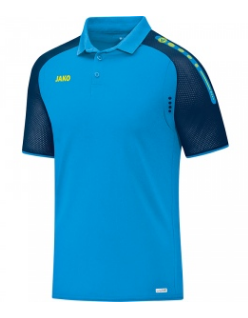 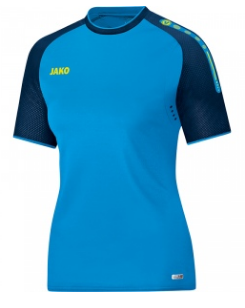 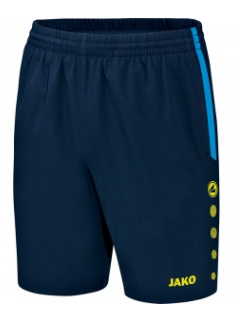 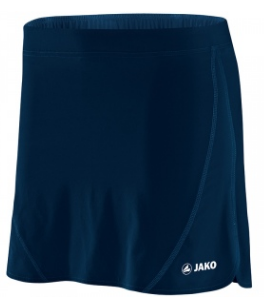 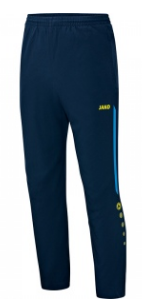 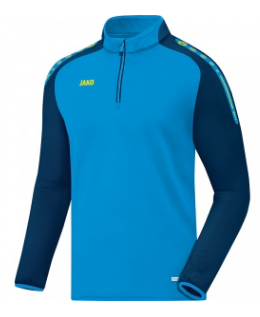 PACKTAILLEVESTETAILLE PANTALONTAILLE  TEE SHIRTTAILLE POLOTAILLE JUPETAILLE SHORTTAILLE SWEATTARIF PACKPACK 1TEE SHIRT + LOGO DOS25€PACK 2TEE SHIRT AVEC LOGO DOS + SHORT40€PACK 3TEE SHIRT AVEC LOGO DOS + SURVETEMENT LOGO POCHETTE ET DOS90€PACK4SWEAT AVEC LOGO DOS30€